Force ILDs								Name							pd		What the demo isMy initial prediction My prediction after discussionWhat the actual result wasThe track is level, but there is a constant force acting away from the detector  The cart is initially at rest near the detector, and is released.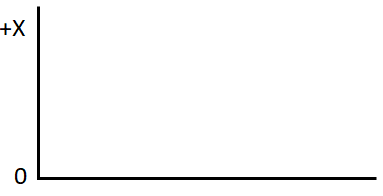 The track is level, but there is a constant force acting away from the detector  The cart is initially at rest near the detector, and is released.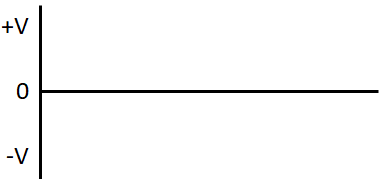 The track is level, but there is a constant force acting away from the detector  The cart is initially at rest near the detector, and is released.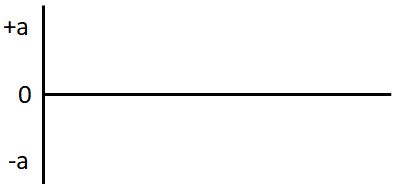 The track is level, but there is a constant force acting on the cart toward the detector  The cart starts near the detector, is given a push away from the detector.It rolls away from the detector, and then comes back to its original position.The track is level, but there is a constant force acting on the cart toward the detector  The cart starts near the detector, is given a push away from the detector.It rolls away from the detector, and then comes back to its original position.The track is level, but there is a constant force acting on the cart toward the detector  The cart starts near the detector, is given a push away from the detector.It rolls away from the detector, and then comes back to its original position.What the demo isMy initial prediction My prediction after discussionWhat the actual result wasTwo identical carts A and B collide head on at the same speed.  How does FAB compare to FBA?Cart A collides with a stationary Cart B.  How does FAB compare to FBA?Cart A is given much more mass than cart B.  They collide head on at the same speed.   How does FAB compare to FBA?Cart A is given much more mass than cart B.  Cart A is moving and strikes a stationary Cart B   How does FAB compare to FBA?Cart A collides with Cart B that is against a barrier so it cannot move.  How does FAB compare to FBA?Two people A and B press the force probes together.  First person A pushes person B to the right, and then person B pushes person A to the left.  How does FAB compare to FBA for each of these motions?